Doorlopende machtiging automatisch incasso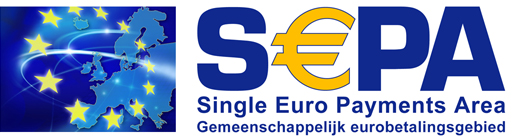 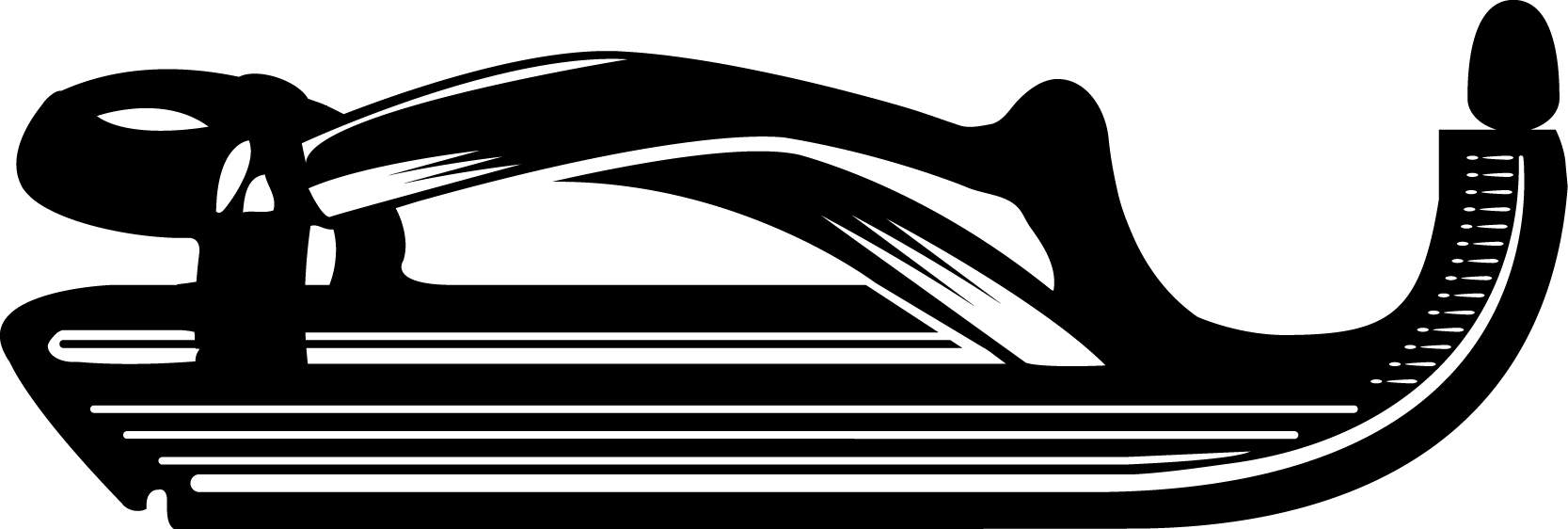 IJsclub ‘Vooruitgang’ 		         Incassant ID: NL45222403222720000BleskensgraafOndergetekende verleent hierbij tot wederopzegging machtiging aan IJsclub Vooruitgang te Bleskensgraaf om van zijn/haar hieronder genoemde bankrekening [IBAN] één maal per jaar een bedrag af te schrijven wegens lidmaatschap van de ijsclubBedrag	: € 5,00 met een frequentie van 1 x per jaarNaam	: …………………………………………………………Adres	: …………………………………………………………PC + plaats	: …………………………………………………………IBAN nummer	: NL...........................................................................  Plaats en Datum	: ………………………………………………. Handtekening:  ……………………..Machtigingskenmerk	: ………………………………………………. (in te vullen door penningmeester)Als u het niet eens bent met een afschrijving, heeft u 56 dagen (acht weken) de tijd om uw bankkantoor opdracht te geven het bedrag terug te boeken. U kunt hiervoor contact op nemen met uw bank, bijvoorbeeld telefonisch, schriftelijk of via internetbankieren (afhankelijk van de mogelijkheden bij uw bank). U kunt ook gebruik maken van de gele terugboekingskaart. Deze kaarten zijn verkrijgbaar  bij uw bankkantoor en bij de postkantoren.Natuurlijk kunt u te allen tijde uw machtiging weer intrekken. U kunt dit schriftelijk of via e-mail kenbaar maken bij de ijsclub op onderstaand adres. Of u gebruikt de rode intrekkingskaart. U vult de kaart in, stuurt deze op en de afschrijving stopt. Houdt u bij inzending rekening met enige tijd voor verwerking. Ook deze kaarten zijn verkrijgbaar bij uw bankkantoor en bij de postkantoren.U kunt het formulier opsturen of inscannen en mailen naar onze penningmeester: Henriëtte Slagboom-Bakker Kerkbuurt 239 3361 BH Sliedrecht info@ijsclubvooruitgang.nl 06-57536276